ARBURY PARK OUTDOOR SCHOOLDormitory Layout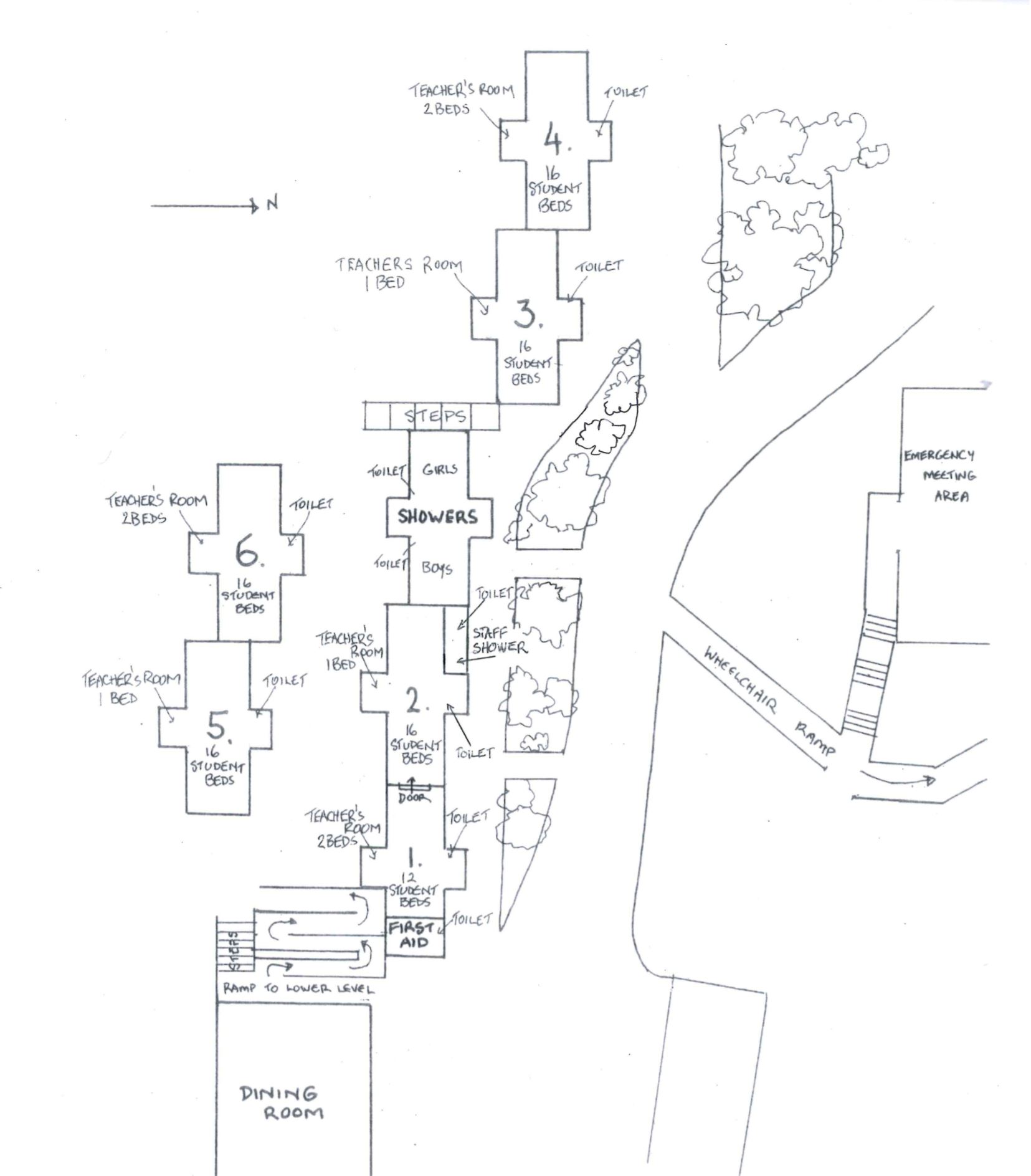 